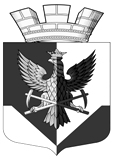 СОВЕТ ДЕПУТАТОВБокситогорского городского поселения Бокситогорского муниципального районаЛенинградской области  Р Е Ш Е Н И ЕОб итогах исполнения бюджетаБокситогорского городского поселенияза I полугодие  2021 годаРассмотрев итоги исполнения бюджета Бокситогорского городского поселения за I полугодие 2021 года, совет депутатов Бокситогорского городского поселения Бокситогорского муниципального района  Ленинградской области   РЕШИЛ:Принять к сведению информацию об итогах исполнения бюджета Бокситогорского городского поселения и отчет об использовании ассигнований резервного фонда администрации Бокситогорского муниципального района по бюджету Бокситогорского городского поселения за I полугодие 2021 года.Глава Бокситогорского городского поселения        				     И.И. Титова    _____________________________________________________________________________Разослано: КФ, в дело30 августа 2021 года   	  г. Бокситогорск                                                                                      № 104   